Załącznik nr 3    do zapytania ofertowego RLO.602.2.2023 z dnia 02.10.2023 r.Nazwa i adres wykonawcy:Tel. ………………………………                           	e-mail ……………………………………NIP ………………………………	                           REGON ………………………………….Odpowiadając na zapytanie ofertowe Starosty Pułtuskiego, dotyczącego Opracowania raportu wykonania „Programu Ochrony Środowiska dla Powiatu Pułtuskiego na lata 2021 - 2024 
z uwzględnieniem perspektywy do 2028 roku wraz z prognozą oddziaływania na środowisko" za lata 2021 - 2022WYKAZ NALEŻYCIE WYKONANYCH USŁUGWykonawca musi wykazać, że posiada doświadczenie zawodowe niezbędne do wykonania przedmiotu zapytania ofertowego, tj. wykonania należycie w okresie ostatnich trzech lat przed upływem terminu składania ofert co najmniej dwa raporty z wykonania programu ochrony środowiska.Do wykazu należy dołączyć dokumenty od poprzednich Zamawiających potwierdzające, że wykazane usługi zostały wykonane należycie.Jednocześnie oświadczam, że jestem świadomy odpowiedzialności karnej za składanie fałszywychoświadczeń.…………………………………………………                                                      ……..………………………………………………………miejscowość i data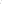 Podpis osób uprawnionych do składania oświadczeń woli w imieniu Wykonawcy oraz pieczątkaLp.Nazwa dokumentuNazwa ZleceniodawcyData realizacji od - do123